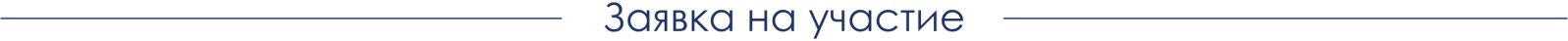 Научный симпозиум«ИНТЕГРАЦИЯ ЕСТЕСТВЕННОНАУЧНОГО И СОЦИАЛЬНО-ГУМАНИТАРНОГОЗНАНИЯ В СФЕРЕ ФИЗИЧЕСКОЙ КУЛЬТУРЫ И СПОРТА»,посвященный 95-летию журнала «ТиПФК»4 декабря 2020 г.Заявка на участие принимается вместе с подписанным согласиемучастника мероприятия на обработку персональных данных (Приложение 1).Сотрудникам, преподавателям, студентам и молодым ученым РГУФКСМиТданное согласие подписывать НЕ нужно.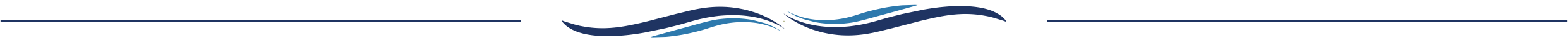 Приложение 1СОГЛАСИЕ УЧАСТНИКА МЕРОПРИЯТИЯна обработку персональных данныхЯ, ____________________________________________________________________________________,(Ф.И.О.)_______________________________________________________________________________________,(вид документа, удостоверяющего личность)проживающий (ая) по адресу:____________________________________________________________________________________________________________________________________________________,настоящим даю свое согласие Федеральному государственному бюджетному образовательному учреждению высшего образования "Российский государственный университет физической культуры, спорта, молодежи и туризма (ГЦОЛИФК)", расположенному по адресу г. Москва, Сиреневый бульвар, д. 4 (далее – Оператор, РГУФКСМиТ), на обработку моих персональных данных: ФИО, сведения о документе удостоверяющем личность, адрес, ученая степень (звание), должность, организацию, номер телефона(ов), Е-mail.	Согласие дается мной в целях участия в научном, спортивном, культурно-массовом мероприятии, олимпиаде, организованном и проводимом Оператором.Предоставляю Оператору право осуществлять любые действия (операции) в отношении моих персональных данных, которые необходимы или желаемы для достижения указанных выше целей, включая (без ограничения) сбор, систематизацию, накопление, хранение, обновление, изменение, использование, распространение, блокирование, уничтожение, а также осуществление иных действий с моими персональными данными, предусмотренных действующим законодательством Российской Федерации.Обработка моих персональных данных может осуществляться как с использованием средств автоматизации так и без использования таких средств.Настоящее согласие действует с момента подачи заявления до завершения мероприятия.Подтверждаю, что мне известно о праве отозвать свое согласие посредством составления соответствующего письменного документа, который может быть направлен мной в адрес Оператора по почте заказным письмом с уведомлением о вручении либо вручен лично под расписку представителю Оператора.Об ответственности за достоверность представленных сведений предупрежден (-а).Подтверждаю, что ознакомлен (-а) с Положением о порядке обработки и защите персональных данных в РГУФКСМиТ. Права и обязанности в области защиты персональных данных мне разъяснены и понятны.«_____» _____________ 20 ___ г.	    ________________  _______________________							     (подпись)	              (расшифровка подписи)1. Фамилия, имя, отчество автора (соавторов)2. Форма участия (выступление с докладом (online)/заочная (публикация статьи в сборнике)3. Ученая степень, звание4. Должность5. Организация6. Адрес (страна, индекс, город, улица)7. Телефон (код страны, код города)8. E-mail9. Название статьи10. Направление симпозиума